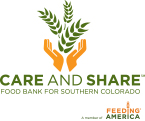 Emergency Food Pantry Monthly ReportMonth: ________________________		Agency Account #: __________Agency Name:__________________________________________________Report completed by:____________________________________________ Email Address: _________________________________________________Persons Served: Total # of Adults Served:			Total # of Children Served:  		Total # of Seniors Served:  		Total Persons Served:	First Time Visit Households Served (Total in “Yes” column)  			First Time Visitors (Total number in Household)			Households Served (How many people signed the log):       	